Consulta Leyes de Newton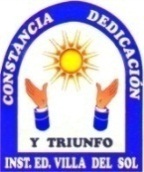 Física 10Institución Educativa Villa del SolEnuncie las tres leyes de Newton, con su formulación matemática y con los diferentes conceptos y bases teóricas a los que se hagan referencia.Establezca las diferencias entre las 3 leyes y diga en qué casos se aplica cada una.Consultar porque se presentan fuerzas como el peso, la tensión, la fuerza normal y la fuerza de fricción.Mencione que otros tipos de fuerzas existen.Diga que diferencia existe entre masa y peso. Bajo que circunstancias un cuerpo con masa no tendría peso y explique si es posible que un cuerpo con peso no tenga masa.